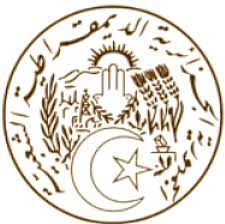 REPUBLIQUE ALGERIENNE DEMOCRATIQUE ET POPULAIREDéclaration de la Délégation algérienne33ème session du Groupe de travail sur l’Examen Périodique UniverselRépublique Fédérale Démocratique d’Ethiopie Genève, le 14 mai 2019Monsieur le Président,Ma délégation souhaite une chaleureuse bienvenue à la délégation de la République Fédérale Démocratique d'Ethiopie, conduite par S.E. Dr. Gedion Timotheos Hassebon, Procureur général adjoint, et la remercie pour la présentation des informations complémentaires du troisième rapport de son pays.L’Algérie salue les avancées enregistrées par l’Ethiopie en matière de promotion et de protection des droits de l'Homme depuis son second EPU, notamment les efforts déployés afin de réduire la pauvreté et l'extrême pauvreté et d'améliorer la qualité de vie de la population en général.Ma délégation se réjouit des mesures prises par l'Ethiopie dans le domaine de l'élimination du travail des enfants et l'insertion professionnelle des groupes vulnérables de la société, notamment les femmes et les personnes handicapées. Nous notons avec appréciation l'amélioration de la scolarisation des filles au primaire dont le taux s'élève à 95% en 2018. Conformément à l’esprit d’échange et de coopération qui guide les travaux de l’Examen Périodique Universel, ma délégation souhaite présenter à la délégation éthiopienne les recommandations suivantes : Abroger les dispositions et les articles du code de la famille afin d’interdire la discrimination fondée sur le handicap ;Prendre davantage de mesures pour réduire le taux de mortalité maternelle.Enfin, nous souhaitons plein succès à l’Ethiopie dans la mise en œuvre des recommandations qui lui ont été adressées. Je vous remercie.MISSION PERMANENTE D’ALGERIEAUPRES DE L’OFFICE DES NATIONS UNIES A GENEVE ET DES ORGANISATIONS INTERNATIONALES EN SUISSEالبعثة الدائمة للجزائر لدى مكتب الأمم المتحدة بجنيف والمنظمات الدولية بسويسرا